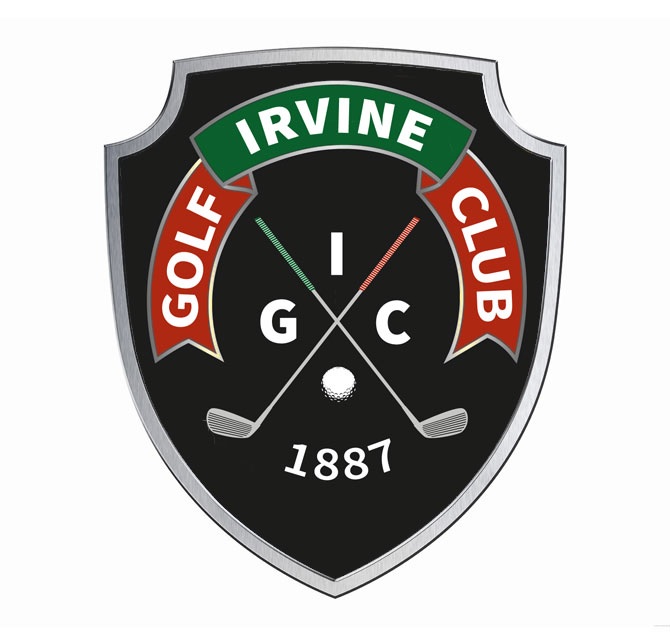 (LADIES' SECTION)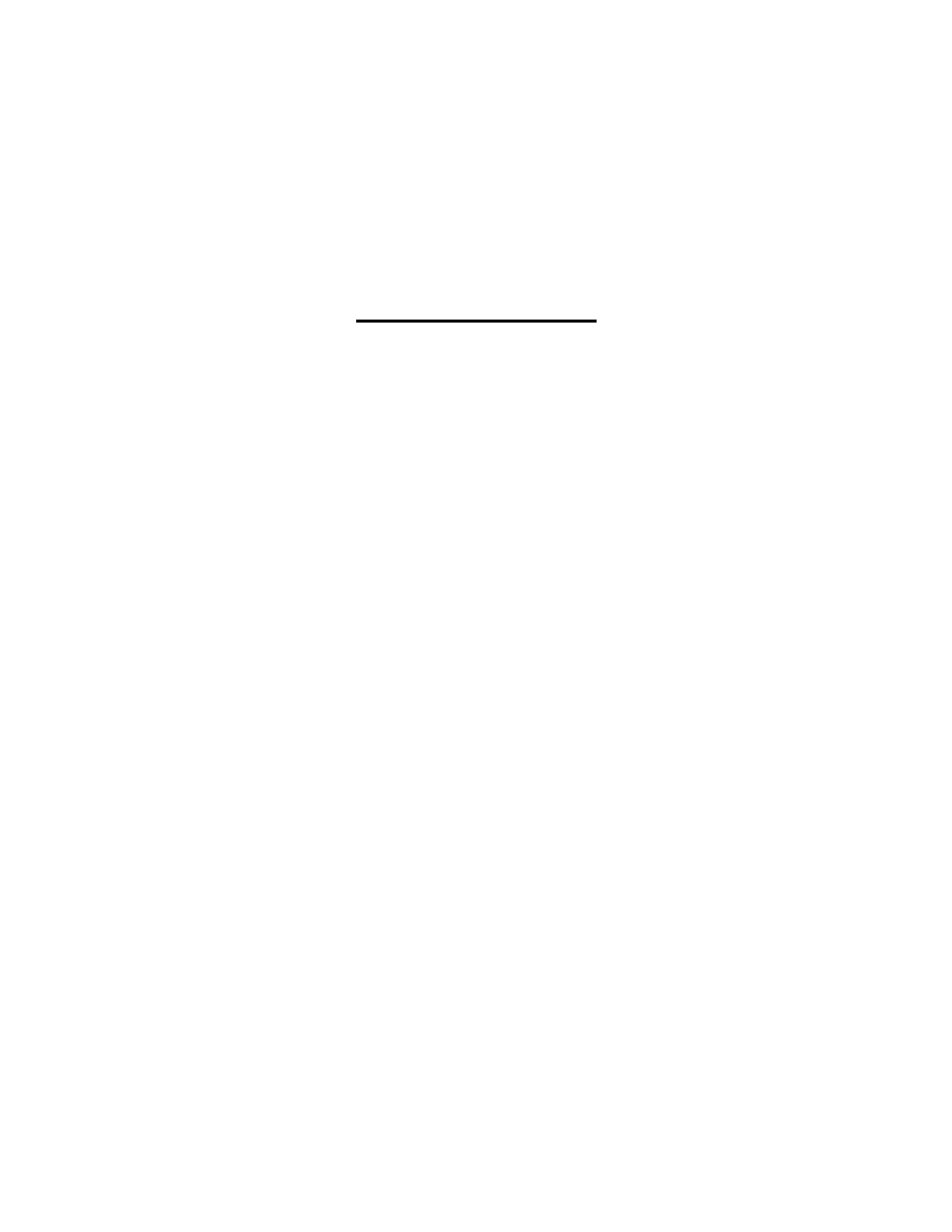 OPEN DAY TRI-AMMONDAY 2nd JULY 2018ENTRY FORMFirst Player: 	Second Player: Name: 	 	Name: 	.. Address: 	 	Club: 	..  	Handicap: 	..                                               CDH No:         ………………………………….. 	Third Player: (Optional) Tel: 	 	Name: 	.. Club: 	 	Club: 	.. Handicap: 	 	Handicap: 	..CDH No:         …………………………………..             CDH No:       …………………  ……………..Please enclose cheque (payable to The Irvine Golf Club Ladies' Section) for £10.00 per person and forward with completed form and a stamped, self-addressed envelope to: Preferred tee-off time . am/ .. pm The Ladies' Secretary (Open Tri-Am Competition) The Irvine Golf Club Bogside IRVINE KA12 8SN ------------------------------------------------------------------------------------------------------------------------------------- THE IRVINE GOLF CLUB (LADIES' SECTION) OPEN DAY TRI-AM MONDAY 3rd JULY 2017Names: 	.............. Thank you for your entry to our Open Day. Your starting time is: .. 